Почта России вошла в топ-20 лучших почтовых операторов мираПочта России заняла 20-е место в рейтинге 168 почтовых операторов мира, который опубликовал Всемирный почтовый союз (ВПС). Компания вошла в категорию «Почтовых чемпионов». В нее ВПС включает 20 лучших игроков мировой почтовой отрасли с выдающимися результатами работы. В основе рейтинга – интегрированный индекс почтового развития (2IPD). Аналитики ВПС рассчитывают его по четырем параметрам. Это надежность (скорость и предсказуемость доставки), масштаб сети (количество международных партнеров и величина международного обмена), востребованность (спрос на услуги компании по сравнению с лучшими игроками отрасли и количество отделений на душу населения) и устойчивость (умение приспосабливаться к изменениям). Эти критерии позволяют всесторонне оценить бизнес компаний с точки зрения операционного управления, стратегии развития и социальной значимости. Почта России набрала 63,6 балла в рейтинге из 100 возможных. Первые пять мест заняли почты Швейцарии (100 баллов), Германии (93 балла), Австрии (91 балл), Японии (90 баллов) и Франции (88,4 баллов). По итогам 2020 г. Почта доставила своим клиентам 1,3 млрд писем и 225 млн международных посылок и мелких пакетов. При этом сохранность доставки составила 99,99%, а средний срок доставки – 3,3 дня. Партнерская сеть Почты за рубежом охватывает 192 страны: компания сотрудничает с почтовыми операторами из всех государств-членов ВПС.Всемирный почтовый союз – межгосударственная организация, которая объединяет почти все страны мира. ВПС устанавливает тарифы для международной почтовой связи, регулирует международный почтовый обмен и содействует сотрудничеству между государствами-членами союза. АО «Почта России» – цифровая почтово-логистическая компания, один из крупнейших работодателей России, объединяющий 330 тысяч сотрудников. Входит в перечень стратегических предприятий. В региональную сеть Почты России включены 42 тысячи отделений почтовой связи по всей стране. Ежегодно компания обрабатывает около 3,5 млрд почтовых отправлений. Почта России является проводником почтовых, социальных, финансовых и цифровых услуг для населения, предоставляет качественный сервис для компаний электронной торговли. Почта России усиливает присутствие на международном рынке. Офисы компании на сегодняшний день открыты в Китае и Германии, в Финляндии и Великобритании действуют места обмена почтой.Пресс служба АО «Почта России» 
press_service@russianpost.ruПРЕСС-РЕЛИЗ21 октября 2021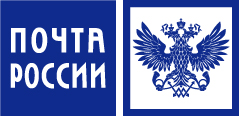 